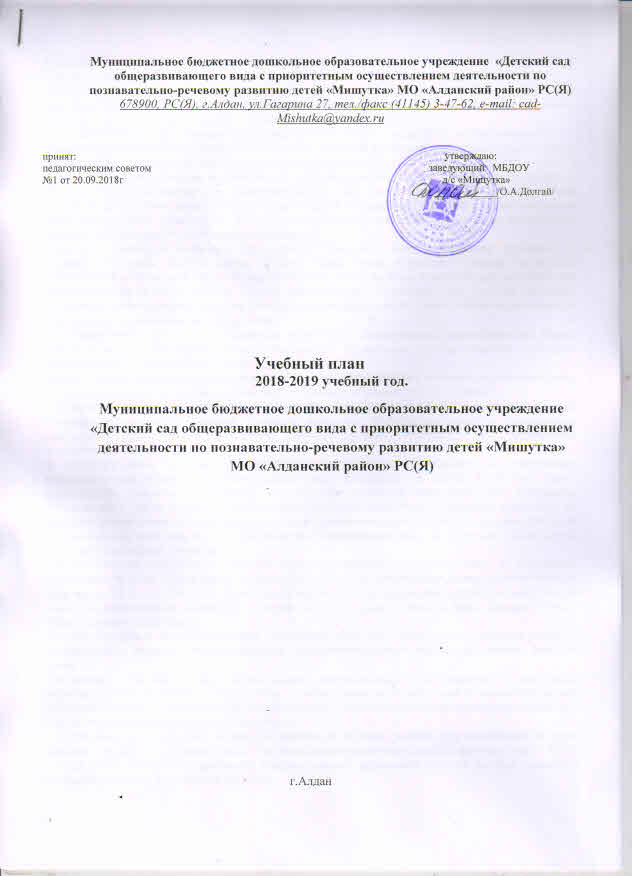 Учебный план МБДОУ  «Детский сад общеразвивающего вида    «Мишутка» разработан на основании Закона РФ «Об образовании» №273-ФЗ от 29 декабря 2012г, ФГОС №1155 от 17.10.2013 Санитарно – эпидемиологические правила и нормативы СанПиН 2.4.1.3049-13  от15.05.2013г № 26. Гигиенических требованиях к максимальной нагрузке на детей дошкольного возраста в организационных формах обучения, приказ №1014 от 30.08.2013г        Учебный план ориентирован на решение основных целей и задач ДОУ, направленных на:  Охрану и укрепление физического и психического здоровья детей, в том числе их эмоцилнального благополучия, обеспечения равных возможностей для полноценного  развития каждого ребенка в период дошкольного детства независимо от места жительства, пола, нации, языка, социального статуса, психофизиологических особенностей (в том числе ограниченных возможностей здоровья), обеспечения вариативности и разнообразия содержания Программ и организационных форм дошкольного образования, формирование познавательных интересов и познавательных  действий ребенка в различных видах деятельностиРеализация вышеперечисленных задач требует целесообразной организации предметно – развивающей среды ДОУ в целом. Педагогическая среда создается с учетом возрастных особенностей и возможностей детей таким образом, чтобы ребенок в течение дня мог найти для себя увлекательное дело, занятие. Подбор дидактических материалов, игр, пособий учитывает особенности разноуровнего развития детей и помогает осуществлять необходимую коррекцию для позитивного продвижения каждого ребенка.В педагогическом процессе используются фронтальная, подгрупповая, индивидуальная формы работы с детьми. Они применяются в зависимости от возраста, уровня развития, сложности программного материала и дидактического материала. Объем нагрузки на детей не превышает предельно допустимую норму и соответствует санитарно – гигиеническим нормам и требованиям государственного образовательного стандарта.Так же в детском саду организуются дополнительные занятия с детьми посредством детских объединений кружковой работой. Учебный план для Учреждения является нормативным документом, устанавливающим  объём учебного времени, отводимого на  организацию образовательной деятельности..В структуре плана выделяются обязательная часть и  часть формируемая участниками образовательных отношений.  Обязательная часть составляет не менее 60 % от общего нормативного времени, отводимого на освоение основной образовательной программы Учреждения. 2  часть составляет не более 40% от общего нормативного времени, отводимого на освоения детьми основной общеобразовательной программы дошкольного  образования. Эта часть учебного плана, позволяет более полно реализовать социальный заказ на образовательные услуги, учитывать специфику  Учреждения. Объём учебной нагрузки в течение недели определён в соответствии  с Санитарно-эпидемиологические требованиями к приёму в дошкольные организации, режиму дня и учебным занятиям ( XI. п.п.11.08-11.13). Объем нагрузки на детей не превышает предельно допустимую норму и соответствует санитарно – гигиеническим нормам и требованиям государственного образовательного стандарта.В планы включены  пять направлений, обеспечивающие  социально-коммуникативное развитие, познавательное развитие, речевое развитие, художественно-эстетическое и физическое развитие детей. Реализация учебного плана предполагает обязательный учёт принципа интеграции образовательных областей в соответствии с возрастными возможностями и индивидуальными особенностями воспитанников, а так же спецификой и возможностями образовательных областей.При составлении учебного плана учитывалось: ·  соблюдение минимального  количества занятий на изучение каждой образовательной области, которое определено в основной  части учебного плана и предельно допустимой нагрузки;· часы факультативных (студийных), индивидуальных кружковых занятий должны входить в объём максимально допустимой нагрузки;· реализация физического и художественно-эстетического направлений должна занимать не менее 50% общего времени занятий;Каждой образовательной области соответствуют различные виды учебных занятий, «Познание»: «Мир природы», «Математическое развитие»; Социально-коммуникативное: «Конструирование» «Социальный мир», - Ребёнок и окружающий  мир: явления общественной жизни, - Приобщение к русской народной культуре (со старшей группы); труд, ручной труд «Речевое развитие» развитие речи, развитие звуковой и интонационной речи, знакомство с детской литературой, обучение грамоте «Художественно-эстетическое  развитие »: «Рисование», «Лепка», «Аппликация»; музыка, худ. лит-ра«Физическое развитие»: «Физкультура». «плавание», подвижные игры      Коррекционно-развивающие занятия учителя-логопеда не входят в учебный план. Занятия на логопункте проводятся малыми подгруппами или индивидуально и выводятся за пределы учебного плана. Количество занятий и состав групп определяется  Письмом Минобразования РФ от 14.12.2000 «Об организации работы логопедического пункта общеобразовательного учреждения». Коррекционные занятия, проводимые учителем-логопедом, являются вариативными по отношению к занятиям по развитию речи в общеобразовательном процессе (для детей, зачисленных на логопункт). Такая вариативность обеспечивает исключение превышения предельно допустимой нормы нагрузки на ребёнка.  Модульная часть учебного плана обеспечивает вариативность образования, отражает приоритетное направление деятельности Учреждения и расширение области образовательных услуг для воспитанников.        Для амплификации фикультурно-оздоровительной деятельности детей в Учреждении отведено дополнительное время для проведения занятий  « национальные игры народов Саха» в старшей и подготовительной группах. Учебная нагрузка:  в старшей и подготовительной группах - 1 занятие в неделю, по 10мин. на ребенка Для развития познавательной деятельности отведено время для проведения занятий в кружках : «Волшебный мир ЛЕГО», « Секреты игры в шашки» « Юный шахматист». В целях создания в ДОУ условий для развития самостоятельной художественной деятельности у детей введено дополнительное время для проведения занятий в кружках: театральная студия «Кукляндия», «Веселый оркестр»,  (в рамках проекти «Музыка для всех») для детей средней, старшей и подготовительной группы, Учебная нагрузка - в  средней, старшей, подготовительной группах 4 занятия в месяц чередуется, , 30 занятий в год, длительность занятия 20 минут;  .    В целях исключения превышения предельно допустимой нормы нагрузки на ребёнка за счёт основной части учебного плана введены следующие правила:- ребенок, охваченный дополнительными услугами, посещает занятие (в кружке/секции) не более двух раз в неделю - продолжительность дополнительного занятия соответствует продолжительности обязательного учебного занятия в соответствии с возрастными нормами.Общая учебная нагрузка основной  и дополнительной частей плана по всем направлениям развития составляет:в средней группе  -  максимально  допустимый объем образовательной нагрузки в первой половине дня  40мин  в старшей группе      максимально  допустимый объем образовательной нагрузки в первой половине дня  45мин  в подготовительной группе – максимально  допустимый объем образовательной нагрузки в первой половине дня 1,5час  в середине времени, отведенного на непрерывную образовательную деятельность, проводятся физкультурные минутки. Перерывы между периодами непрерывной образовательной деятельности – не менее 10 мин.  Подготовительная группа «Знайки» максимально  допустимый объем образовательной нагрузки в первой половине дня  1,5час  старшая группа «Почемучки» максимально  допустимый объем образовательной нагрузки в первой половине дня  45мин  средняя группа «Цыплята» максимально  допустимый объем образовательной нагрузки в первой половине дня  40мин  Учебный план определяет точное количество часов на освоение детьми каждого образовательного курса. На его основании разрабатываются тематические планы курсов и  расписания занятий для каждой возрастной группы, которые предусматривают изменения и корректировку в течение учебного года в зависимости от уровня развития воспитанников и темпов усвоения программного материала в каждой конкретной возрастной группе. Это позволяет нормировать нагрузки не только по времени, но и по содержанию деятельности воспитанников.№Реализация образовательных областейИнвариантная частьИнвариантная частьВариативная частьВариативная частьВариативная часть№Реализация образовательных областейКол-вовремяКол-воКол-вовремя1.Физическое развитие1.Физическое развитие1.Физическое развитие1.Физическое развитие1.Физическое развитие1.Физическое развитие1.Физическое развитиеФИЗОплавание3190мин30мин2.Познавательное развитие2.Познавательное развитие2.Познавательное развитие2.Познавательное развитие2.Познавательное развитие2.Познавательное развитие2.Познавательное развитиемир природы0,515минМатематическое развитие21час3.Художественно-эстетическое развитие3.Художественно-эстетическое развитие3.Художественно-эстетическое развитие3.Художественно-эстетическое развитие3.Художественно-эстетическое развитие3.Художественно-эстетическое развитие3.Художественно-эстетическое развитиеИзобразительная деятельность (рисование, лепка, аппликация, 1,545минМузыкаМузыкальное развитие21чХуд.лит-ра0,515мин4.Социально-коммуникативное развитие4.Социально-коммуникативное развитие4.Социально-коммуникативное развитие4.Социально-коммуникативное развитие4.Социально-коммуникативное развитие4.Социально-коммуникативное развитие4.Социально-коммуникативное развитиеСоциальный мир130минКонструирование и ручной труд130мин5.речевое развитие5.речевое развитие5.речевое развитие5.речевое развитие5.речевое развитие5.речевое развитие5.речевое развитиеРазвитие речи, 130 минОбучение грамоте130минДополнительное образование  1ребенок посещает 1 кружок II половину дня«Веселый оркестр» в рамках проекта «Музыка для всех» охват всех детейДополнительное образование  1ребенок посещает 1 кружок II половину дня«Веселый оркестр» в рамках проекта «Музыка для всех» охват всех детейДополнительное образование  1ребенок посещает 1 кружок II половину дня«Веселый оркестр» в рамках проекта «Музыка для всех» охват всех детейДополнительное образование  1ребенок посещает 1 кружок II половину дня«Веселый оркестр» в рамках проекта «Музыка для всех» охват всех детейДополнительное образование  1ребенок посещает 1 кружок II половину дня«Веселый оркестр» в рамках проекта «Музыка для всех» охват всех детейДополнительное образование  1ребенок посещает 1 кружок II половину дня«Веселый оркестр» в рамках проекта «Музыка для всех» охват всех детейДополнительное образование  1ребенок посещает 1 кружок II половину дня«Веселый оркестр» в рамках проекта «Музыка для всех» охват всех детейФизкультурно-спортивная направленностьФизкультурно-спортивная направленностьФизкультурно-спортивная направленностьФизкультурно-спортивная направленностьФизкультурно-спортивная направленностьФизкультурно-спортивная направленностьФизкультурно-спортивная направленностьНациональные игры народов САХА120мин20минХудожественно-эстетическая направленностьХудожественно-эстетическая направленностьХудожественно-эстетическая направленностьХудожественно-эстетическая направленностьХудожественно-эстетическая направленностьХудожественно-эстетическая направленностьХудожественно-эстетическая направленностьТеатральная студия «Кукляндия»130мин30мин«Веселый оркестр» «Кнопочки»130мин30минПознавательная направленность  Познавательная направленность  Познавательная направленность  Познавательная направленность  Познавательная направленность  Познавательная направленность  Познавательная направленность   Волшебный мир «ЛЕГО» 130мин30минЮный шахматист130мин30минСекреты игры в шашки130мин30минНорматив по СанПин 1,5часНорматив по СанПин 1,5часв подготовительной группе – максимально  допустимый объем образовательной нагрузки в первой половине дняв подготовительной группе – максимально  допустимый объем образовательной нагрузки в первой половине дняв подготовительной группе – максимально  допустимый объем образовательной нагрузки в первой половине дняв подготовительной группе – максимально  допустимый объем образовательной нагрузки в первой половине дняв подготовительной группе – максимально  допустимый объем образовательной нагрузки в первой половине дня№Реализация образовательных областейИнвариантная частьИнвариантная частьВариативная частьВариативная частьВариативная часть№Реализация образовательных областейКол-вовремяКол-воКол-вовремя1.Физическое развитие1.Физическое развитие1.Физическое развитие1.Физическое развитие1.Физическое развитие1.Физическое развитие1.Физическое развитиеФИЗОплавание3175мин25мин2.Познавательное развитие2.Познавательное развитие2.Познавательное развитие2.Познавательное развитие2.Познавательное развитие2.Познавательное развитие2.Познавательное развитиемир природы0,512,5минМатематическое развитие125мин3.Художественно-эстетическое развитие3.Художественно-эстетическое развитие3.Художественно-эстетическое развитие3.Художественно-эстетическое развитие3.Художественно-эстетическое развитие3.Художественно-эстетическое развитие3.Художественно-эстетическое развитиеИзобразительная деятельность (рисование, лепка, аппликация, 250минМузыкаМузыкальное развитие250минХуд.лит-ра0,512,5мин4.Социально-коммуникативное развитие4.Социально-коммуникативное развитие4.Социально-коммуникативное развитие4.Социально-коммуникативное развитие4.Социально-коммуникативное развитие4.Социально-коммуникативное развитие4.Социально-коммуникативное развитиеСоциальный мир125минКонструирование и ручной труд125мин5.речевое развитие5.речевое развитие5.речевое развитие5.речевое развитие5.речевое развитие5.речевое развитие5.речевое развитиеРазвитие речи, 1,537,5 минОбучение грамоте0,512,5минДополнительное образование  1ребенок посещает 1 кружок, «Веселый оркестр» в рамках проекта «Музыка для всех» охват всех детейДополнительное образование  1ребенок посещает 1 кружок, «Веселый оркестр» в рамках проекта «Музыка для всех» охват всех детейДополнительное образование  1ребенок посещает 1 кружок, «Веселый оркестр» в рамках проекта «Музыка для всех» охват всех детейДополнительное образование  1ребенок посещает 1 кружок, «Веселый оркестр» в рамках проекта «Музыка для всех» охват всех детейДополнительное образование  1ребенок посещает 1 кружок, «Веселый оркестр» в рамках проекта «Музыка для всех» охват всех детейДополнительное образование  1ребенок посещает 1 кружок, «Веселый оркестр» в рамках проекта «Музыка для всех» охват всех детейДополнительное образование  1ребенок посещает 1 кружок, «Веселый оркестр» в рамках проекта «Музыка для всех» охват всех детейФизкультурно-спортивная направленностьФизкультурно-спортивная направленностьФизкультурно-спортивная направленностьФизкультурно-спортивная направленностьФизкультурно-спортивная направленностьФизкультурно-спортивная направленностьФизкультурно-спортивная направленностьНациональные игры народов САХА120мин20минХудожественно-эстетическая направленностьХудожественно-эстетическая направленностьХудожественно-эстетическая направленностьХудожественно-эстетическая направленностьХудожественно-эстетическая направленностьХудожественно-эстетическая направленностьХудожественно-эстетическая направленность«Веселый оркестр» «Кнопочки»125 мин25 минПознавательная направленность  Познавательная направленность  Познавательная направленность  Познавательная направленность  Познавательная направленность  Познавательная направленность  Познавательная направленность  Секреты игры в шашки120мин20минВолшебный мир «ЛЕГО» 			130мин30минИтого:Итого:Норматив по СанПинНорматив по СанПинв старшей группе      максимально  допустимый объем образовательной нагрузки в первой половине дня  45минв старшей группе      максимально  допустимый объем образовательной нагрузки в первой половине дня  45минв старшей группе      максимально  допустимый объем образовательной нагрузки в первой половине дня  45минв старшей группе      максимально  допустимый объем образовательной нагрузки в первой половине дня  45минв старшей группе      максимально  допустимый объем образовательной нагрузки в первой половине дня  45мин№Реализация образовательных областейИнвариантная частьИнвариантная частьВариативная частьВариативная частьВариативная часть№Реализация образовательных областейКол-вовремяКол-воКол-вовремя1.Физическое развитие1.Физическое развитие1.Физическое развитие1.Физическое развитие1.Физическое развитие1.Физическое развитие1.Физическое развитиеФИЗОплавание2140мин20мин2.Познавательное развитие2.Познавательное развитие2.Познавательное развитие2.Познавательное развитие2.Познавательное развитие2.Познавательное развитие2.Познавательное развитиемир природы0,510минМатематическое развитие120мин3.Художественно-эстетическое развитие3.Художественно-эстетическое развитие3.Художественно-эстетическое развитие3.Художественно-эстетическое развитие3.Художественно-эстетическое развитие3.Художественно-эстетическое развитие3.Художественно-эстетическое развитиеИзобразительная деятельность (рисование, лепка, аппликация, 120минМузыкаМузыкальное развитие240минХуд.лит-ра0,510мин4.Социально-коммуникативное развитие4.Социально-коммуникативное развитие4.Социально-коммуникативное развитие4.Социально-коммуникативное развитие4.Социально-коммуникативное развитие4.Социально-коммуникативное развитие4.Социально-коммуникативное развитиеСоциальный мир0,255минКонструирование и ручной труд0,255мин5.речевое развитие5.речевое развитие5.речевое развитие5.речевое развитие5.речевое развитие5.речевое развитие5.речевое развитиеРазвитие речи, 120 минДополнительное образование  1ребенок посещает 1 кружок     «Веселый оркестр» в рамках проекта «Музыка для всех» охват всех детейДополнительное образование  1ребенок посещает 1 кружок     «Веселый оркестр» в рамках проекта «Музыка для всех» охват всех детейДополнительное образование  1ребенок посещает 1 кружок     «Веселый оркестр» в рамках проекта «Музыка для всех» охват всех детейДополнительное образование  1ребенок посещает 1 кружок     «Веселый оркестр» в рамках проекта «Музыка для всех» охват всех детейДополнительное образование  1ребенок посещает 1 кружок     «Веселый оркестр» в рамках проекта «Музыка для всех» охват всех детейДополнительное образование  1ребенок посещает 1 кружок     «Веселый оркестр» в рамках проекта «Музыка для всех» охват всех детейДополнительное образование  1ребенок посещает 1 кружок     «Веселый оркестр» в рамках проекта «Музыка для всех» охват всех детейХудожественно-эстетическая направленностьХудожественно-эстетическая направленностьХудожественно-эстетическая направленностьХудожественно-эстетическая направленностьХудожественно-эстетическая направленностьХудожественно-эстетическая направленностьХудожественно-эстетическая направленностьКружок «Волшебная бумага»125мин25мин«Веселый оркестр» 125 мин25 минНорматив по СанПинНорматив по СанПинв средней группе  -  максимально  допустимый объем образовательной нагрузки в первой половине дня  40мин  в средней группе  -  максимально  допустимый объем образовательной нагрузки в первой половине дня  40мин  в средней группе  -  максимально  допустимый объем образовательной нагрузки в первой половине дня  40мин  в средней группе  -  максимально  допустимый объем образовательной нагрузки в первой половине дня  40мин  в средней группе  -  максимально  допустимый объем образовательной нагрузки в первой половине дня  40мин  